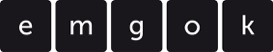 Załącznik nr 2Regulamin X Jubileuszowego Konkursu Wędkarskiego
Pruchna 2020Ogólne warunkiOrganizatorem Konkursu jest Miejsko-Gminny Ośrodek Kultury 
w Strumieniu.Ustala się następujące kategorie wiekowe: - młodsi zawodnicy: osoby do lat 13 (rocznik 2007 i młodsi),- starsi zawodnicy: osoby w wieku od lat 14 (rocznik 2006 i starsi).Dzieci do 13. roku życia muszą być w towarzystwie rodziców lub opiekunów prawnych przez cały czas trwania Konkursu wędkarskiego.Warunkiem udziału w konkursie jest wpisanie się na listę obecności. Uiszczenie opłaty w wysokości 14 zł nastąpi podczas rejestracji w dniu Konkursu.Wpisu można dokonać telefonicznie pod nr. tel. 33 857 01 74 lub osobiście w siedzibie emgoku przy ul. Młyńskiej 14 w Strumieniu.Konkurs rozegrany zostanie w kategorii spławikowej.Sprzęt, przynęty, zanętyZawodnik biorący udział w Konkursie korzysta z własnego sprzętu.Wędka używana w trakcie Konkursu powinna posiadać: wędzisko, żyłkę, spławik, obciążenie wyważające spławik, haczyk.Zawodnik łowi jedną wędką trzymaną w ręku lub umieszczoną na podpórce z jednoczesnym zachowaniem stałego kontaktu z wędką.Zawodnik może mieć na stanowisku dowolną ilość wędek do wymiany.Zawodnik zobowiązany jest posiadać siatkę odpowiedniej konstrukcji 
do przetrzymywania złowionych ryb w stanie żywym.W czasie Konkursu dozwolone jest stosowanie przynęt oraz zanęt roślinnych i zwierzęcych.Zabrania się używania przynęt sztucznych oraz ikry żywych i martwych ryb.Stosowanie zanęty wędkarskiej wynosi maksymalnie 1 kg na stanowisko.Organizacja i przebieg zawodówZawodnicy powinni zgłosić się na pół godziny przed rozpoczęciem konkursu na łowisku w celu przeprowadzenia losowania i przygotowania sprzętu.Łowić można tylko i wyłącznie na stanowiskach wyznaczonych przez Organizatora.O podziale stanowisk decyduje losowanie.Wszystkie stanowiska, w obydwóch kategoriach, rozlokowane są na jednym stawie.Czas trwania Konkursu to maksymalnie 5 godzin.Po zakończeniu Konkursu zawodnicy składają sprzęt i oczekują na przyjście komisji sędziowskiej, która dokona zważenia ryb i zapisze wyniki.Po zważeniu ryby wypuczane są do wody, istnieje możliwość zakupu ryb wg cennika Gospodarstwa Agroturystycznego Stanisław Gabzdyl.Zwycięzcą Konkursu jest zawodnik, który złowił ryby o największej wadze.Każdy zwycięzca Konkursu otrzymuje nagrodę i dyplom.Każdy zwycięzca, aby otrzymać nagrodę musi potwierdzić jej odbiór (za dzieci i młodzież do lat 18 potwierdzenie odbioru nagrody dokonują rodzice lub opiekunowie prawni).W związku z sytuacją epidemiczną w kraju wprowadzone środki ostrożności sanitarnej dla osób biorących udział w Konkursie Wędkarskim będą polegały na:1. Obowiązku korzystania przez uczestników Konkursu z maseczek 
i jednorazowych rękawiczek podczas przeprowadzenia procedury zapisów 
i losowania stanowisk, aż do momentu przejścia na łowisko.2. Obowiązku korzystania przez uczestników Konkursu z maseczek 
i jednorazowych rękawiczek podczas przeprowadzenia procedury ważenia ryb, rozdawania nagród i pamiątkowych fotografii, aż do momentu opuszczenia miejsca Konkursu.3. Kontrolowaniu odruchów uczestników Konkursu zwiększających ryzyko zakażenia poprzez wskazywanie właściwych zachowań m.in. -  zachowywanie odpowiedniej odległości, kichanie do łokcia, częste mycie rąk.3. Ustawieniu stanowisk do łowienia w odpowiedniej odległości.4. W stosunku do każdej osoby przybywającej na miejsce Konkursu  jak też i ją opuszczającej zostanie zastosowana dezynfekcja rąk środkiem chemicznym.7. Na miejscu trwania Konkursu będą dostępne bezpłatne środki chemiczne do dezynfekcji rąk.8. Na terenie trwania Konkursu w widocznym miejscu zostaną umieszczone instrukcje sanitarnohigieniczne dotyczące mycia i dezynfekcji rąk, wytyczne Ministerstwa Zdrowia odnośnie właściwych zachowań oraz numery telefonów do stacji sanitarno-epidemiologicznej i służb medycznych. Postanowienia końcoweW sprawach nieujętych w Regulaminie decyduje Organizator.Organizator zastrzega sobie prawo do wprowadzenia zmian 
w Regulaminie.